§133.  Judicial actions1.  Owners; qualified holders.  An action affecting a working waterfront covenant may be brought or intervened in by:A.  An owner of an interest in the real property burdened by the covenant;  [PL 2005, c. 574, §1 (NEW).]B.  A qualified holder of the benefit of the working waterfront covenant;  [PL 2005, c. 574, §1 (NEW).]C.  The municipality in which the real property burdened by the covenant is located; or  [PL 2005, c. 574, §1 (NEW).]D.  The Attorney General.  [PL 2005, c. 574, §1 (NEW).][PL 2005, c. 574, §1 (NEW).]2.  Power of court.  The court has the following powers.A.  The court may enforce a working waterfront covenant by injunction or other proceeding at law or in equity.  [PL 2005, c. 574, §1 (NEW).]B.  Acting in accordance with charitable trust principles, the court may modify, terminate or deny equitable enforcement of a working waterfront covenant in an action brought by a party pursuant to subsection 1.  In taking such an action, the court must find that, due to a change in circumstance, the covenant no longer serves the public interest in protecting or enhancing the commercial marine fisheries or related businesses of the State.  The Attorney General must be made a party to any action under this paragraph and written notice must be provided to the Commissioner of Marine Resources.  [PL 2005, c. 574, §1 (NEW).]C.  If the court modifies, terminates or denies equitable enforcement of a working waterfront covenant, the court may order payment by the landowner of money or other damages to the holder or the State, which shall apply the same in a manner consistent with the purposes of this law as approved by the court.  [PL 2005, c. 574, §1 (NEW).][PL 2005, c. 574, §1 (NEW).]The fact that a working waterfront property might be used for more valuable economic purposes may not be considered in determining whether a working waterfront covenant is no longer in the public interest.  [PL 2005, c. 574, §1 (NEW).]SECTION HISTORYPL 2005, c. 574, §1 (NEW). The State of Maine claims a copyright in its codified statutes. If you intend to republish this material, we require that you include the following disclaimer in your publication:All copyrights and other rights to statutory text are reserved by the State of Maine. The text included in this publication reflects changes made through the First Regular and First Special Session of the 131st Maine Legislature and is current through November 1. 2023
                    . The text is subject to change without notice. It is a version that has not been officially certified by the Secretary of State. Refer to the Maine Revised Statutes Annotated and supplements for certified text.
                The Office of the Revisor of Statutes also requests that you send us one copy of any statutory publication you may produce. Our goal is not to restrict publishing activity, but to keep track of who is publishing what, to identify any needless duplication and to preserve the State's copyright rights.PLEASE NOTE: The Revisor's Office cannot perform research for or provide legal advice or interpretation of Maine law to the public. If you need legal assistance, please contact a qualified attorney.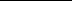 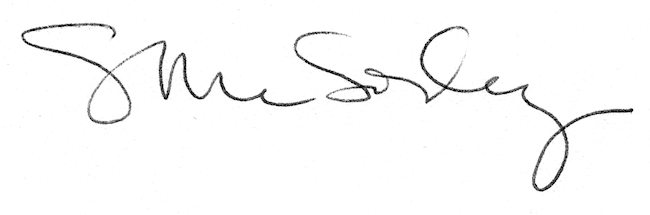 